PROGRAM 6. ZASEDÁNÍ ŘÍDÍCÍHO VÝBORU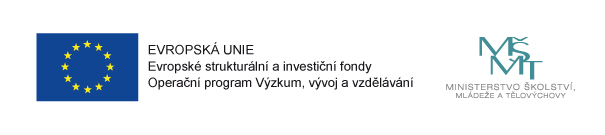 PROJEKTU MÍSTNÍ AKČNÍ PLÁN ROZVOJE VZDĚLÁVÁNÍ ORP Český TěšínReg. č. CZ.02.3.68/0.0/0.0/15_005/0000146KDY: 10. 04. 2017, 14:00 hod.KDE: velká zasedací místnost MěÚ Český TěšínÚvodní slovo zástupce realizátora projektuKontrola usnášeníschopnosti řídícího výboruVolba zapisovatele a ověřovatele zápisuShrnutí dosavadního průběhu projektuSchválení akčních plánů pracovních skupinAktualizace Strategického rámce MAPBudování znalostních kapacitAktuální dotační možnostiSchválení dílčích úkolů pro následující 3 měsíceTermín následujícího setkáníDiskuzeZávěr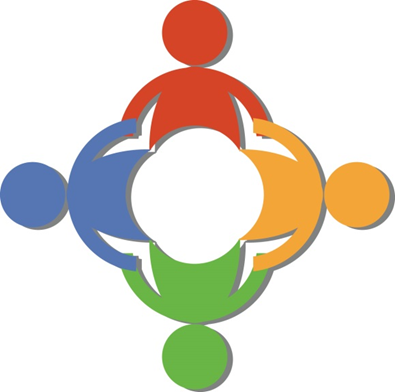 